.Intro: 32 Counts (Start on Vocals)….available to download at amazon.co.ukOriginally Choreographed and Published in July 2007Originally Choreographed to: “I Heard it Through the Grapevine” by Marvin GayeIntro: 40 Counts (Start on Vocals)S1: Grapevine Right. Tap. Grapevine Left 1/4 Turn. Tap.S2: Grapevine Right. Tap. Grapevine Left 1/4 Turn. Tap.***Restart Here on Wall 5: Restart the dance from beginning at this point facing back wall.S3: Walk X2. Kick. Back. Coaster Step. Step. Pivot 1/2 Turn.S4: Walk X2. Kick. Back. Coaster Step. Step. Pivot 1/2 Turn.S5: Right Chasse. Back Rock. Side Taps with clicks.S6: Left Chasse. Back Rock. Side Taps with clicks.Repeat***Restart***This Restart is originally choreographed for the “Marvin Gaye” version but does also work for “The Overtones” so there is no confusion.Dance the first 2 Sections on Wall 5, you will end up facing the back wall to start the dance again.Through The Grapevine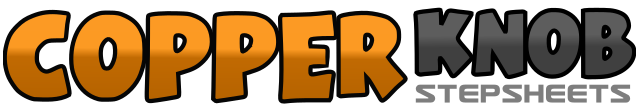 .......Count:48Wall:2Level:Beginner / Improver.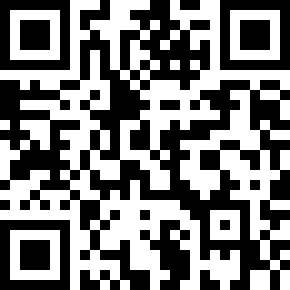 Choreographer:Karl-Harry Winson (UK) - 2015Karl-Harry Winson (UK) - 2015Karl-Harry Winson (UK) - 2015Karl-Harry Winson (UK) - 2015Karl-Harry Winson (UK) - 2015.Music:I Heard It Through the Grapevine - The Overtones : (Album: Sweet Soul Music)I Heard It Through the Grapevine - The Overtones : (Album: Sweet Soul Music)I Heard It Through the Grapevine - The Overtones : (Album: Sweet Soul Music)I Heard It Through the Grapevine - The Overtones : (Album: Sweet Soul Music)I Heard It Through the Grapevine - The Overtones : (Album: Sweet Soul Music)........1 – 2Step Right to Right side. Cross Left behind Right.3 – 4Step Right to Right side. Tap Left beside Right.5 – 6Step Left to Left side. Cross Right behind Left.7 – 8Make 1/4 turn Left stepping Left forward. Tap Right beside Left. (9.00)1 – 2Step Right to Right side. Cross Left behind Right.3 – 4Step Right to Right side. Tap Left beside Right.5 – 6Step Left to Left side. Cross Right behind Left.7 – 8Make 1/4 turn Left stepping Left forward. Tap Right beside Left. (6.00)1 – 2Walk forward Right. Walk forward Left.3 – 4Kick Right forward. Step Right back.5&6Step Left back. Step Right beside Left. Step Left forward.7 – 8Step Right forward. Pivot 1/2 turn Left (weight to Left). (12.00)1 – 2Walk forward Right. Walk forward Left.3 – 4Kick Right forward. Step Right back.5&6Step Left back. Step Right beside Left. Step Left forward.7 – 8Step Right forward. Pivot 1/2 turn Left (weight to Left). (6.00)1&2Step Right to Right side. Close Left beside Right. Step Right to Right side.3 – 4Rock back on Left. Recover weight forward on Right.5 – 6Step Left to Left side. Tap Right beside Left and click fingers.7 – 8Step Right to Right side. Tap Left beside Right and click fingers.1&2Step Left to Left side. Close Right beside Left. Step Left to Left side.3 – 4Rock back on Right. Recover weight forward on Left.5 – 6Step Right to Right side. Tap Left beside Right and click fingers.7 – 8Step Left to Left side. Tap Right beside Left and click fingers.